Tovba SergiiGeneral details:Certificates:Experience:Position applied for: Chief OfficerAdditional position applied for: MasterDate of birth: 21.04.1976 (age: 41)Citizenship: UkraineResidence permit in Ukraine: YesCountry of residence: UkraineCity of residence: OdessaPermanent address: 9, apt 29 Chernyakhovskogo str., OdessaContact Tel. No: +38 (067) 707-49-59E-Mail: tovbasergei@rambler.ruSkype: zolingen31U.S. visa: NoE.U. visa: NoUkrainian biometric international passport: Not specifiedDate available from: 10.09.2017English knowledge: GoodMinimum salary: 7000 $ per month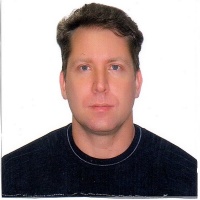 DocumentNumberPlace of issueDate of expiryCivil passportKE542781Odessa00.00.0000Seamanâs passportAB537055Ilyichivsk05.12.2019Tourist passport00278Odessa/USTC20.04.2020TypeNumberPlace of issueDate of expiryMedical Care00278Odessa/USTC20.04.2020DP Unlimited20003UK/ Nautical Institute26.03.2018ARPA-Radar simulator03670Odessa/USTC20.04.2020Proficiency in Fast Rescue Craft00572Odessa/USTC20.04.2020Advanced Fire Fighting05735Odessa/USTC20.04.2020Proficiency in Survival Craft and Rescue Boat00916Odessa/USTC20.04.2020Bridge Resource Management08200Odessa/USTC20.04.2020Ship Security Officer14561Odessa/USTC18.03.2019Personal Safety and Social Responsibility09274Odessa/USTC20.04.2020PositionFrom / ToVessel nameVessel typeDWTMEBHPFlagShipownerCrewingMaster18.06.2017-15.07.2017AlcedoGuard Vessel237ABC-PanamaSeamarMarlow NavigationChief Officer09.12.2016-06.04.2017MDPL ConquerorAnchor Handling Tug Supply2515-SingaporeCS OffshoreArm GlobalMaster28.07.2016-07.09.2016HamraTug Boat-CyprusSMS Towage LtdMarlow NavigationChief Officer02.07.2016-28.07.2016HamraTug Boat-CyprusSMS Towage LtdMarlow NavigationDPO10.09.2015-05.10.2015Vega JaancaROV Support vessel1360-NorwayTMS OffshoreIntermarine OdessaChief Officer22.05.2015-22.07.2015Vega EmtoliROV Support vessel1352-NorwayTMS OffshoreIntermarine OdessaChief Officer07.01.2015-01.04.2015Vega EmtoliROV Support vessel1352-NorwayTMS OffshoreIntermarine OdessaChief Officer20.08.2014-14.11.2014Vega EmtoliROV Support vessel1352-NorwayTMS OffshoreIntermarine OdessaChief Officer30.03.2014-25.06.2014Vega EmtoliROV Support vessel1352-NorwayTMS OffshoreIntermarine OdessaChief Officer07.01.2014-05.03.2014Vega EmtoliROV Support vessel1352-NorwayTMS OffshoreIntermarine Odessa2nd Officer03.03.2013-04.08.2013Halul 27Anchor Handling Tug Supply1586-QatarHalul OffshoreTotal Ship Management2nd Officer30.07.2012-09.12.2012Halul 60Anchor Handling Tug Supply1658-QatarHalul OffshoreTotal Ship Management2nd Officer05.02.2012-14.04.2012Dela Llana TideAnchor Handling Tug Supply1343-VanuatuTidewaterTotal Ship Management2nd Officer02.11.2011-02.12.2011Kirkconell TideAnchor Handling Tug Supply1343-VanuatuTidewaterTotal Ship Management2nd Officer21.09.2011-01.11.2011Tablate TideAnchor Handling Tug Supply1343-VanuatuTidewaterTotal Ship Management2nd Officer17.09.2010-20.02.2011Rising PhoenixJack Up3165-SingaporeWhitesea Shipping & SupplyWhitesea Shipping & Supply2nd Officer13.03.2010-06.05.2010Seaways 10Anchor Handling Tug553-St. Vincent & GrenadSeaways IntlLerus2nd Officer23.11.2009-24.01.2010Seaways 10Anchor Handling Tug553-St. Vincent & GrenadSeaways IntlLerus